Binoorani M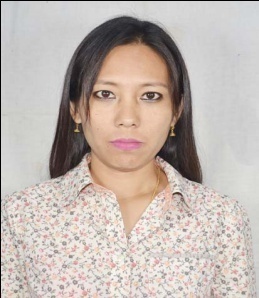 Burjuman, DubaiBinoorani-394919@2freemail.com OBJECTIVESeeking employment with a company where I can use my talents and skills to grow and expand along with the company.SummaryService Delivery Consultant Engineer (IT) – 4.5 yearsTechnical  Solutions Level 2 Support | UAM- 4 yearsService Support – 9 monthsTechnical Support (Escalation Queue) – 1.5 years Executive-Operations – 2.2 yearsExperience SummaryOrganization	: Technology Duration	: Dec 2010 till 22nd July 2019 (India, Bangalore)Designation	: Service Delivery ConsultantRoles and Responsibilities:Responsible for classroom training and hands on mentorship of new hires of the TeamPresenting on call update to Onshore client for weekly updates of the procedures and SLAs of the TeamWeekly training of the Team members with the updates receivedTroubleshooting of incidents on SLA basis which includes physical and virtual server availabilityPatch Management of server’s and monthly patching through WSUS and HPSA tool.Installation of tools on demand.DHCP Management-IP Reservation, IP ExclusionCreation and managing user’s, groups OU’sHandling disk space related issuesRemote management of servers using HP ILO Creation of templates, taking snapshots on customer requestsAnalyzing hardware issues in the server and raising hardware case with vendor for replacement of faulty partsTaking part in Priority1 and 2 bridge calls and restoring critical server/servicesManaged Virtualization Environment using VMWare ESXI Server, Vcenter server, Vsphere clientInteraction with 3rd party vendors (HP, Dell), Client Teams and senior on site Systems Engineers as necessary to optimally perform job responsibilitiesAD Group Creation and AD Access ManagementManaged user accounts, groups, print queues and controlling access rights using Active Directory.Creation, modification & deletion of user mailbox, room mailbox, Distribution lists, shared mailbox.Creating & configuration security groups, creating & configuration Folders based on the location.NetApp server management:-Folder & Quota configuration Creating user’s individual folders & groups as department wise & set sharing permission & NTFS security permission.Creation/deletion/modification of folders and permissions Creation/deletion/modification of disk quotaOrganization	: India Private LimitedDuration	: March 2010 to December 2010 (India, Bangalore) Designation	: Service Support SpecialistRoles and Responsibilities:Responsible for assisting all Business Partners with their questions about any of our supported software and computing platforms to the best of  ability, in a professional and courteous mannerRespond to requests for technical assistance in person, via phone, electronicallyDiagnose and resolve technical hardware and software issuesRedirect problems to appropriate resourceCoordinating with Incident Management and Resolving TeamsOrganization	: Microland LimitedDuration	: October 2008 to March 2010 (India, Bangalore) Designation	: Technical Support SpecialistRoles and Responsibilities:Job demands technical troubleshooting for End Users pertaining to Wireless Networking issues, home routers, switches and VOIP configurations.Manage escalations.  Track and report escalation and resolution metricsNormally follows established procedures on routine work, requires instructions only on new assignmentsMinimum Performance Expectation includes following: Excellent Customer Satisfaction Scores (CSAT)Excellent First Time Resolution (FTR)Maintain good Handle time (AHT)100% Documentation RateOrganization	: Infosys BPO IndiaDuration	: March 2006 to May 2008 (India, Bangalore) Designation	: Executive-OperationsRoles and Responsibilities:Worked in banking domain for a mortgage Client WAMU (Washington Mutual). Have worked in sub processes starting from Name change of the ownership of the mortgage loan to Lien Release to ForeclosurePreparing and sending daily production and queue summary to clients and keeping them updated about the queue status.Handling all escalations mails and routing to concerned departments. Also the point of contact for the team and clients regarding any escalations, doubts or updates.Handling weekly calls with clients and discussing the production and quality scores and discussing issues if any which the team is facing and taking their feedback and updating the same to the team.Training new members and training the team if any new update is given by the clients.Maintaining and updating the weekly call minutes of meeting, update tracker and team production and quality reports.EducationMCAB.Sc. in Mathematics, Physics and ChemistryAchievements Received “Extra Miller” award for outstanding Employee of the quarter Most of the months received top performer of the monthEvent organizers in workplace and have received many accoladesPersonal Details              Nationality		: IndianLanguages known	: English, Hindi, Manipuri     DeclarationI declare that the information and facts stated above are true and correct to the best of my knowledge and belief.